Top 25 Medical Colleges in India (Medicine/MBBS)1. AIIMS, Delhi 
2. Armed Forces Medical College, Pune 
3. Christian Medical College, Vellore 
4. JIPMER, Puducherry 
5. Kasturba Medical College, Manipal
6. Lady Hardinge Medical College, Delhi 
7. Maulana Azad Medical College, Delhi 
8. Grant Medical College, Mumbai 
9. St. John’s Medical College, Bangalore 
10. Madras Medical College, Chennai 
11. Stanley Medical College, Chennai 
12. King George Medical University, Lucknow 
13. B.J. Medical College, Ahmedabad 
14. Christian Medical college, Ludhana 
15. Institute of Medical Sciences, BHU, Varanasi 
16. Seth G.S. Medical College, Mumbai 
17. Bangalore Medical College, Bangalore 
18. University College of Medical sciences, Delhi 
19. Sri Ramachandra Medical College & Research Institute, Chennai 
20. Lokmanya Tilak Municipal Medical college, Mumbai 
21. M.S. Ramaiah Medical college, Bangalore 
22. Medical College & Hospital Kolkata 
23. Topiwala National Medical College, Mumbai 
24. Government Medical College, Chandigarh 
25. Jawaharial Nehru Medical College, AMU, AligarhM.B.B.S Entrance Exams 2011 (Under Graduate Courses)PMET 2011 - Punjab Medical Entrance Test 2011 for admission to Medical Colleges in PunjabAssociation of Religious Minority Private Medical Colleges of Uttar Pradesh (ARMPMC UP) MBBS Admission 2011BLDE University Bijapur Karnataka MBBS Admission Notice 2011 for NRI, Foreigners, PIO & OthersTata Memorial Centre Mumbai M.Sc Nursing Admission Notice 2011UPCAT Dental 2011 - Uttar Pradesh Common Admission Test Dental 2011Bharath University Chennai MBBS BDS BSc Nursing B.P.Th Admission Notification 2011DY Patil Education Society Kolhapur Entrance Exam MBBS, B.P.Th, B.Sc (Nursing) Notification 2011Sumandeep Vidyapeeth Vadodara 2011 Entrance Exam MBBS BDS BSc Nursing BPharma BPT NotificationNUUGET-2011 Nitte University Mangalore Entrance Exam MBBS BDS NotificationSri Ramachandra University 2011 Entrance Exam MBBS BDS NotificationAhilya Bai College of Nursing New Delhi B.Sc (Hons) Nursing Admission Notice 2011Shri Ram Murti Smarak Institute of Medical Sciences Bareilly MBBS, MS, MD Admission Notification 2011CMC Ludhiana 2011 MBBS, BDS, B.Sc. Nursing and BPT - Under graduate Admission Written Test UGAWT , Eligibility, Admission Schedule Important DatesAMUPMDC AssoCET 2011 Medical Common Entrance Test MaharashtraHPCPMT - H.P. Combined Pre Medical Test MBBS, BDS Admission 2011 Himachal PradeshAmrita Vishwa Vidyapeetham Pharm.D, Pharm.D (PB) Entrance Exam 2011MGM CET - MGM Institute of Health Science Navi Mumbai All India Entrance Examination - MBBS Admissions 2011KAIET - 2011 Krishna Institute of Medical Sciences Karad MBBS BDS BSc Nursing B.P.Th Admission Notification 2011Meenakshi Academy of Higher Education and Research Chennai MBBS BDS BSc Nursing BPT MPT Admission Notification 2011JSSU UGET-2011 JSS University Mysore MBBS Entrance Exam NotificationIndian Institute of Science Education and Research (IISERs) Admission to BS-MS Dual Degree Programme 2011ACMS MBBS Admission Notification - Army College of Medical Sciences - AWES Important dates, Eligibility Army Personnel wards, IP University Common Entrance Test 2011AIUGMET-2011 Sri Devaraj URS Academy of Higher Education and Research (SDUAHER) Kolar All India UG Medical Entrance Test MBBS NotificationNorth Eastern Indira Gandhi Regional Institute of Health and Medical Sciences Shillong(NEIGRIHMS) MBBS Admission 2011North Eastern Indira Gandhi Regional Institute of Health and Medical Sciences Shillong(NEIGRIHMS) B.Sc Nursing Admission 2011JIPMER MBBS Entrance Exam and Admissions - JIPMER Medical Entrance Exam Notification 2011 -, ADMISSION NOTICE FOR M.B.B.S. COURSE 2011 Important dates, Syllabus, Online Applications form submissionBLDEU-UGET 2011 - BLDE University Bijapur Karnataka MBBS Admission 2011NIMS University Jaipur All India Combined Pre-Medical/Dental Examination 2011 - MBBS, BDS NotificationPIMS-AICET-UG-2011 Pravara Institute of Medical sciences Ahmednagar All India Common entrance test - MBBS, BDS NotificationYenepoya University Mangalore 2011 Entrance Exam MBBS BDS BSc Nursing MSc Nursing BPT MPT NotificationUttarakhand PMT 2011 - Uttaranchal Common Pre Medical Entrance Exam 2011 - MBBS, BDS, BAMS, BHMSCMC Vellore 2011 MBBS Entrance Exam and Admissions Notice- CMC Vellore MBBS Entrance Exam 2011 MBBS BDS BSc Nursing and PG Diploma Notification, 2011 Christian Medical College Admissions 2011Amrita Vishwa Vidyapeetham 2011 Entrance Exam MBBS BDS BSc Nursing BPharma MPharma MSc NotificationAmrita Vishwa Vidyapeetham University DM and MCh Courses Admission Notification 2011AIIMS MBBS Entrance Exam Notification - All India Institute of Medical Sciences 2011 Admission Notice . Important Dates, Application Forms, Elgibility , Previous Years Solved Question PapersKLE University Admission Notice 2011 MBBS, BDS, B.Pharm, M.Pharm, BAMS, MD Ayurveda, BPT, MPT, B.Sc Nursing, M.Sc Nursing Programs CoursesChettinad University Chennai B.Sc, M.Sc, Diploma in Allied Health Sciences and Nursing Admission Notice 2011UPCMET 2011 - U.P. Unaided Medical Colleges Welfare Assoication 2011 MBBS AdmissionsDelhi University DUMET - Delhi University Medical Entrance Test 2011 for MBBS AdmissionAFMC MBBS Entrance Examination 2011 for admission to Undergraduate Medical Courses in Armed Forces Medical College, Application Forms, Eligibility, Important DatesCSM Medical University Lucknow MD-PhD Admissions 2011All India Institute of Hygiene and Public Health Kolkata MVPH and DNEA-CH Admissions 2011Maharishi Markandeshwar University Mullana MBBS BDS Admission 2011Army Hospital (R&R) Delhi Cantt Admission to DNB Course 2011G Kuppuswamy Naidu Memorial Hospital Coimbatore Admission to DNB Course 2011Maharashi Markandeshwar University Mullana M.Sc Nursing Admission Notice 2011PMEE 2011 - HIHT University Dehradun Pre-Medical Entrance Examination 2011AIPVT 2011 Entrance Examination Notification -All India Pre Veterinary Test 2011 NotificationManipal University Admissions 2011 for Undergraduate and PG courses for B.Tech., MBBS, BDS, B.Pharm, BPT, BIS, BBA, BSc, BJMC, BSc-Nursing, B.Ed, BPEd., Fashion Design, LL.B etc., M.Tech, MD, MDS, MBA, MSc., M.Lib, MJMC, M.Ed, MPEd, LLM, Hotel Management CoursesDr DY Patil Vidyapeeth Pune MBBS Admissions 2011-2012 All India Common Entrance Test 2011 MBBS, BDS, B.Tech (Biotechnology, Bioinformatics), M.Tech (Biotechnology-Integrated), Bachelor of Physiotherapy (BPT), B.Sc (Nursing), MBA, P.B.B.Sc (Nursing), Bachelor of Clinical Optometry (B.Optom) Admissions NotificationBHU PMT 2011 for MBBS Admission Banaras Hindu University Pre Medical Test Notice The Banaras Hindu University will holdAll India MBBS Entrance Exam for admission to MBBS course in TWO stages. First stage (BHU PMT- SCREENING-2011) BHU PMT- MAIN-2011- DETAILSMGIMS WARDHA MBBS 2011 Admission Notice - MAHATMA GANDHI INSTITUTE OF MEDICAL SCIENCES, WARDHAAIPMT 2011 Notification CBSE All India Pre-Medical Pre-Dental Entrance Examination (AIPMT) 2011Amrita Medical Entrance Exam Dates 2011 - MBBS, BDS, BAMS, MD, MS, PG Diploma, M.Sc,B.Sc Nursing, M.Pharm, Pharm.DCh Brahm Prakash Ayurved Charak Sansthan New Delhi BAMS Entrance Test 2011Indira Gandhi Medical College Shimla B.Sc. Para Medical Courses Admission Notice 2011DD Medical College and DD Hospital Chennai MBBS Admission 2011Delhi University PGMET DUMET SET Entrance Exam Dates 2011 - MBBS, PG Medical, Dental, DM, MChCMC Vellore 2011 Admissions MSc Post Basic BSc Nursing Fellowships in Nursing Post Basic Diploma Programmes in NursingUPSC CMS 2011 UPSC Combined medical Services Examination 2011 NoticeNizam Institute of Medical Sciences Hyderabad Admission PG Diploma in Clinical Research 2010Indira Gandhi Medical College and Research Institute Puducherry Admission for Non-Resident Indians (NRI) in MBBS Course 2010Sree Chitra Tirunal Institute for Medical Sciences and Technology Thiruvananthapuram DM MCh Ph.D Courses Admission Notification 2010Jhalawar Hospital and Medical College Society Admission for Non-Resident Indians (NRI) in MBBS Course 2010KB Institute of Pharmaceutical Education and Research Gandhinagar D.Pharma Admissions 2010Government Medical College Amritsar Patiala B.Sc Anatomy Physiology Biochemistry BMLT Admission 2010Saraswathi Institute of Medical Sciences Hapur MBBS Admission 2010Sri Ramachandra University Chennai Admission PG Diploma in Translation Clinical Research,Preclinical Biological Models 2010Department of Ayurved Shimla Himachal Pradesh B.Pharma Ayurved Admissions 2010It is Final – ONE All India Entrance Exam for Medical College (MBBS, MD) Admissions in 2011Government Medical College and Hospital Chandigarh Admission to DNB Course in Obstetrics Gynaecology 2010Maharaja Agrasen Medical College Agroha Hisar Admission for Non-Resident Indians (NRI) in MBBS Course 2010MM School of General Nursing and Midwifery Mullana Ambala Admission for GNM Course 2010Mahatma Gandhi University Kottayam Kerala - B.A.M.S, M.B.B.S., M.S, M.Ch Admissions 2010Associate of Haryana State Self Financing Dental College BDS Admission Notification 2010AMC Medical Education Trust Ahmedabad Admission Notification for BDS BPT Courses on NRI Seats 2010Pt BD Sharma University of Health Science Rohtak MBBS BDS Admissions 2010 against NRI SeatsDirectorate of Medical Education and Research Shimla Admission for General Nursing and Midwifery (GNM) Course 2010Govt of Punjab Deptt of Medical Education and Research Admission Notice of Diploma in Pharmacy (Ayurvedic) Upvaid 2010Govt Multi Speciality Hospital Chandigarh Admission to DNB Course 2010Institute of Liver and Biliary Sciences New Delhi DM and MCh Courses Admission Notification 2010Himachal Pradesh University Shimla Entrance test for Admission to B.Sc Nursing Degree course 2010Maulana Azad Medical College New Delhi Admission to DNB CourseInstitute of Nursing Education Ludhiana B.Sc Nursing AdmissionTeerthanker Mahaveer University Moradabad M.Sc, MBBS, MDS, BDS, Nursing, MBA, BBA, B.Com, MCA, PGDCA, M.Tech, B.Tech, LL.B, Ph.D, M.Phil AdmissionsManipal Nepal MBBS Admission NotificationIndira Gandhi Govt General Hospital and Post Graduate Institute Puducherry Admission to DNB Courses-Broad Speciality 2010MGM Institute of Health Sciences Navi Mumbai, Aurangabad - Biomedical Sciences, B.Sc Nursing, M.Sc Nursing, MBA, Ph.D, B.P.Th, M.P.Th Admissions 2010PAHUT-2010 MP Professional Examination Board Bhopal Pre-Ayurved, Homoeopathy and Unani Entrance Test-2010Tamilnadu Medical (MBBS, BDS) Courses Admission Notification 2010University of Delhi Bachelor of Homoeopathic Medicine and Surgery (BHMS) Admission 2010PGI Chandigarh B.Sc. Para Medical Courses Admission Notice 2010Birla Institute Of Technology & Sciences (Bits) Pilani B.S., M.S, M.Phil Off Campus Work Integrated Learning Programmes 2010Datta Meghe Institute of Medical Sciences Nagpur All India Premedical Entrance Test 2010 for Medical, Dental, Ayurved and NursingSri Ramachandra University Chennai Entrance Exam 2010KLE University Admission Notice 2010 MBBS, BDS, B.Pharm, M.Pharm, BAMS, MD Ayurveda, BPT, MPT, B.Sc Nursing, M.Sc Nursing Programs CoursesPt BD Sharma University of Health Science Rohtak B.Sc Nursing Admission 2010Directorate of Medical Education Bhopal Admission for Non-Resident Indians (NRI) in MBBS BDS Course 2010Kasturba College of Nursing Bhopal BSc. Nursing Admission 2010CBSE AIMPT 2010 Entrance Exam (Prelims) Results DeclaredMahatma Gandhi Medical College and Research Institute Pondicherry MBBS Admission 2010Thaimoogambigai Dental College and Hospital Chennai BDS MDS Admission 2010Sri Ramachandra University Chennai DM, M.CH Admissions 2010Association of Un-Aided Sikh Minority Medical Dental Institutions (AUSMMD) MBBS BDS Admission Notification 2010National Institute of Homoeopathy BHMS Admission 2010Punjab University CET 2010 for MBBS, BDS, BHMS, BAMS, B.Pharma Application Forms and Important DatesKarnataka CET 2011 Common Entrance Test Notification and DatesCOMEDK UGET 2011 Notification and Important Dates - Application FormsMHT-CET-2010 Maharashtra Notification MHCET Maharashtra Common Entrance Test 2010 DatesAligarh Muslim University Entrance Exam Notification 2011and Admission DatesEAMCET Notification and Dates - Engineering Agriculture and Medicine Common Entrance Test, Andhra PradeshENET 2010 EPSI National Admission test (ENET) Entrance Examination for admission to Manipal University,Swami Vivekanand Subharti University, Sharda University , Vel Tech Dr. RR and Dr SR Technical university, Manav Rachna International university, Jayoti Vidyapeeth , Bhagwant university, St Peter’s University, Suryadatta Group of Institutions, Mitcon Institute of management, Massco Media -for B.Tech., MBBS, BDS, B.Pharm, BPT, BIS, BBA, BSc, BJMC, BSc-Nursing, B.Ed, BPEd., Fashion Design, LL.B etc., M.Tech, MD, MDS, MBA, MSc., M.Lib, MJMC, M.Ed, MPEd, LLM, Hotel Management CoursesArmy Welfare Education Society (AWES) WAT 2010 Notification - Written Admission Test 2010KIITEE KIIT University Entrance Examination Dates NotificationGUJCET - Gujarat Common Entrance Test 2010 Dates and Notification, Application FormsKEAM Notification - Kerala Medical Engineering Entrance Exam Dates announced 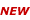 WBJEE Notification- West Bengal Joint Entrance Examination (JEM ) out check out details AIIMS Entrance Exam Dates 2011 Medical Council of India (MCI) proposes All India Entrance Test for MBBS AdmissionOrissa JEE Examination Exam Notification - Joint Entrance Examination Dates, Application Forms Deadlines MBBS/BDS and PharmacyAIPVT Entrance Examination Notification -All India Pre Veterinary Test 2010 NotificationTamilnadu Medical (MBBS, BDS) Courses Admission NotificationHaryana PMT Haryana Pre Medical Test by MDU RohtakPunjab PMT Punjab Medical Entrance Test for admission to MBBS, BDS, BHMS coursesAFMC MBBS Written Test Result declaredSymbiosis College of Nursing B.Sc. (Nursing) , Post Basic Nursing Admission 2008Annamalai University Entrance Exam MBBS BDS BSc Nursing BPharma NotificationSt Johns Medical College Admission 2008-09 Entrance Exam Notice MBBS, BSc Nursing Paramedical MScUPCPMT Uttar Pradesh CPMT - Combined Pre Medical Test - Eligibility Conditions, Exam Dates, Application Forms, Solved Question Papers and Test Preparation CDsKnowledge Panel for one common All India Entrance Examination for MBBS AdmissionAFMC MBBS Admission Interview Tips - Click hereAligarh Muslim University MBBS Entrance Exam Results out . Check OutAIIMS 2011 MBBS ADMISSION ELIGIBILITYEligibility Criteria: (i) Candidates who have passed 12th class examination under 10+2 system or an equivalent examination with Physics, Chemistry, Biology and English securing a minimum of 60% marks(50% in case of Scheduled Caste/Scheduled Tribe
candidates) aggregate in Physics, Chemistry, Biology and English or whose results of Class-XII are likely to be declared by 7th July, 2011 are eligible to apply. (ii) The candidate should have attained the age of 17 (seventeen) years as on 31st December, 2011.AIIMS Entrance Exam Dates for 2011 - MBBS, B.Sc. Nursing, PG Medical, Dental, BiotechnologyThe Prospectus-cum-Application Form costing Rs. 1000/- (Rs.800/- in case of SC/ST candidates) inclusive of examination fee can be obtained in the following manner:

Application Procedure :- A candidate can submit application either On-Line through Internet OR Off-Line through prescribed Application form :

A) On-line : For on-line submission of application visit www.aiimsexams.org and carefully follow the instructions given therein. The candidate can pay the application fee through a credit card/debit card or through challan of State Bank of India. Transaction Processing Fee at the following rates will be payable to the Bank (Only for On-line Applications)Amex Credit Card, Diners Credit Card 4% of the Transaction amountVisa & MasterCard Credit/Debit Cards and Net Banking 2.5% of the Transaction amountOn Cash through Challan at any Branch of State Bank of India - Rs. 25/- (or as applicable)Sponsored Links